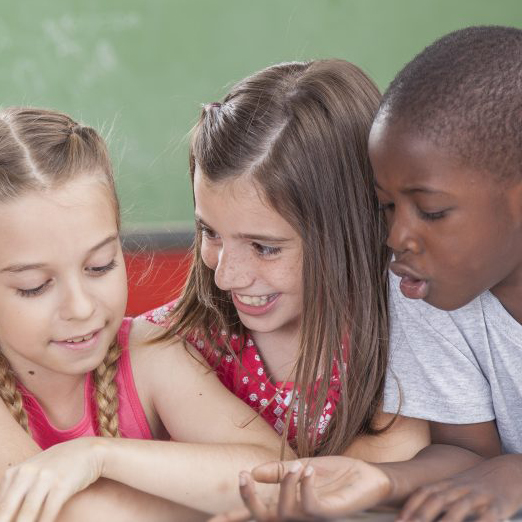 DEVELOPING RESEARCHLEADSA school “Research Lead” will be trained in interpreting the best available evidence in order to inform school-based decisions. They will become part of a network of Research Leads working across the region to develop the use of evidence-based practice.During the training programme, we will explore:Evaluating your existing school practice;Interpreting sources of evidence and judging their relevance to your setting;Responding to the challenges faced by the new curriculum and assessment systems;Making informed decisions on school-based interventions in supporting leadership teams, middle leaders, and teachers in developing their practice and improving school outcomes;Responding to the changes to the Ofsted accountability framework and particularly their focus on curriculum and assessment.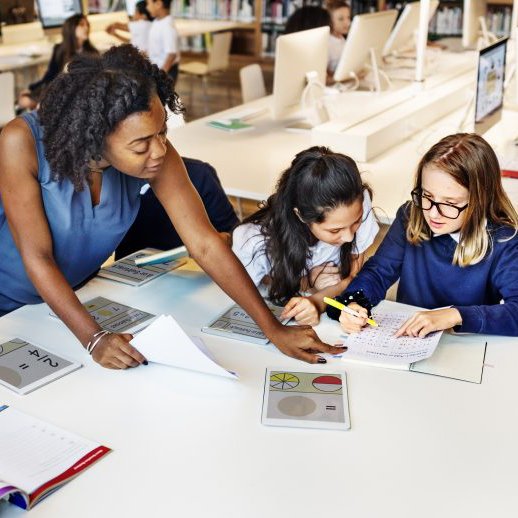 Our 3-day training programme will train delegates in making the best use of the evidence available to inform school decisions. It has been developed in conjunction with the Research Schools network and as such is fully endorsed by the Education Endowment Foundation (EEF) and Institute for Effective Education (IEE).Led by Simon Cox (director of research school), and Phil Naylor (assistant director of research school and TDT expert advisor).Target audience:Teachers and leaders who are in a position to evaluate and influence a school’s decision-making process – this would usually mean a senior or middle leader.There is no requirement for delegates to be running any research in their classroom or school.